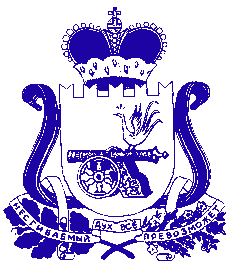 МИНИСТЕРСТВО ЖИЛИЩНО-КОММУНАЛЬНОГО ХОЗЯЙСТВА, ЭНЕРГЕТИКИ И ТАРИФНОЙ ПОЛИТИКИ СМОЛЕНСКОЙ ОБЛАСТИ ПОСТАНОВЛЕНИЕот 04.04.2024  № 16Об утверждении Положения о Реестре организаций Смоленской области, в отношении которых Министерством жилищно-коммунального хозяйства, энергетики и тарифной политики Смоленской области осуществляется государственное регулирование тарифов (цен) на продукцию (услуги) В соответствии с Положением о Министерстве жилищно-коммунального хозяйства, энергетики и тарифной политики Смоленской области, утвержденным постановлением Правительства Смоленской области от 10.10.2023 № 22, Министерство жилищно-коммунального хозяйства, энергетики и тарифной политики Смоленской области п о с т а н о в л я е т:1. Утвердить прилагаемое Положение о Реестре организаций Смоленской области, в отношении которых Министерством жилищно-коммунального хозяйства, энергетики и тарифной политики Смоленской области осуществляется государственное регулирование тарифов (цен) на продукцию (услуги).2. Установить, что все организации, включенные в Реестр организаций Смоленской области, в отношении которых Департаментом Смоленской области по энергетике, энергоэффективности, тарифной политике осуществлялось государственное регулирование тарифов (цен) на продукцию (услуги), включаются в Реестр организаций, в отношении которых Министерством жилищно-коммунального хозяйства, энергетики и тарифной политики Смоленской области осуществляется государственное регулирование тарифов (цен) на продукцию (услуги), с сохранением регистрационных номеров.3. Признать утратившим силу постановление Департамента Смоленской области по энергетике, энергоэффективности, тарифной политике от 19.10.2012 № 164 «Об утверждении Положения о Реестре организаций Смоленской области, в отношении которых Департаментом Смоленской области по энергетике, энергоэффективности, тарифной политике осуществляется государственное регулирование тарифов (цен) на продукцию (услуги)».Министр                                                                                                         Н.И. БорисовПриложениек постановлению Министерства жилищно-коммунального хозяйства, энергетики и тарифной политики Смоленской области от 04.04.2024  № 16ПОЛОЖЕНИЕо Реестре организаций Смоленской области, в отношении которых Министерством жилищно-коммунального хозяйства, энергетики и тарифной политики Смоленской области осуществляется государственное  регулирование тарифов (цен) на продукцию (услуги)1. Общие положения1.1. Настоящее положение разработано в соответствии с Положением о Министерстве жилищно-коммунального хозяйства, энергетики и тарифной политики Смоленской области (далее также – Министерство), утвержденным постановлением Правительства Смоленской области от 10.10.2023 № 22, и устанавливает правила формирования и ведения Реестра организаций Смоленской области, в отношении которых Министерством жилищно-коммунального хозяйства, энергетики и тарифной политики Смоленской области осуществляется государственное регулирование тарифов (цен) на продукцию (услуги) (далее – Реестр).1.2. Реестр ведется с целью регистрации и учета организаций Смоленской области, в отношении которых Министерством осуществляется государственное регулирование тарифов (цен) на продукцию (услуги) (далее также – регулируемые организации).1.3. В Реестр включаются регулируемые организации независимо от организационно-правовой формы, осуществляющие следующие виды деятельности:- технологическое присоединение к электрическим сетям;- производство тепловой энергии (мощности);- передача электрической энергии (мощности) по электрическим сетям, принадлежащим регулируемым организациям;- передача тепловой энергии (мощности) по тепловым сетям, принадлежащим регулируемым организациям;- реализация природного и сжиженного газа населению;- иные услуги на потребительском рынке энергии;- услуги в сфере водоснабжения;- услуги в сфере водоотведения и очистки сточных вод;- перевозки пассажиров и багажа автомобильным транспортом общего пользования;- перевозки пассажиров и багажа железнодорожным транспортом в пригородном сообщении;- услуги в сфере утилизации (захоронения) твердых бытовых отходов.1.4. Включение регулируемой организации в Реестр не зависит от доли ее участия на рынке товаров (услуг).2. Порядок формирования Реестра2.1. Формирование и ведение Реестра осуществляет отдел контрольно-аналитической работы Министерства.2.2. Регулируемые организации включаются (исключаются) в (из) Реестр(а) на основании постановления Министерства.2.3. Основанием для внесения на рассмотрение Правления Министерства вопроса о включении регулируемой организации в Реестр является  заключение Экспертного совета Министерства о проверке представленных регулируемой организацией материалов по установлению тарифов.2.4. Краткосрочный характер регулируемого вида деятельности регулируемых организаций, в том числе обусловленный сезонными особенностями, не может служить основанием для не включения (исключения) регулируемой организации в (из) Реестр(а).3. Порядок ведения Реестра3.1. Ведение Реестра означает внесение в него сведений о регулируемой организации по установленной форме с присвоением регистрационного номера, изменение реквизитов, изъятие из Реестра сведений об исключенной регулируемой организации.Внесение изменений в Реестр, связанных с изменением названия регулируемой организации, оформляется постановлением Министерства.3.2. Реестр ведется по следующим разделам:- раздел 1 - технологическое присоединение к электрическим сетям;- раздел 2 - производство тепловой энергии (мощности);- раздел 3 - передача электрической энергии (мощности) по электрическим сетям, принадлежащим регулируемым организациям;- раздел 4 - передача тепловой энергии (мощности) по тепловым сетям, принадлежащим регулируемым организациям;- раздел 5 - реализация природного и сжиженного газа населению;- раздел 6 - иные услуги на потребительском рынке энергии, подлежащие государственному регулированию;- раздел 7 - услуги в сфере водоснабжения;- раздел 8 - услуги в сфере водоотведения и очистки сточных вод;- раздел 9 - перевозки пассажиров и багажа автомобильным транспортом общего пользования;- раздел 10 - перевозки пассажиров и багажа железнодорожным транспортом в пригородном сообщении;- раздел 11 - услуги в сфере утилизации (захоронения) твердых бытовых отходов.3.3. Регулируемой организации, включенной в Реестр, присваивается регистрационный номер, первая цифра которого соответствует номеру раздела в соответствии с пунктом 3.2  настоящего раздела, далее следует порядковый номер.3.4. Форма Реестра определена в приложении № 1 к настоящему Положению.3.5. При изменении названия, юридического адреса, телефонов, регулируемая организация, включенная в Реестр, в возможно короткий срок уведомляет об этом Министерство (для внесения изменений в Реестр).Изменение реквизитов регулируемой организации, включенной в Реестр, не приводит к изменению ее регистрационного номера.3.6. Регулируемая организация, осуществляющая несколько видов деятельности, подлежащих государственному регулированию, включается в соответствующие разделы Реестра, и ей присваиваются регистрационные номера по каждому виду деятельности (согласно пункту 3.2 раздела 3 настоящего Положения).4. Порядок включения (исключения) регулируемой организации в (из) Реестр(а)4.1. При наличии оснований в соответствии с пунктом 2.3 раздела 2 настоящего Положения, свидетельствующих о необходимости включения регулируемой организации в Реестр, отдел контрольно-аналитической работы Министерства выносит на очередное заседание Правления Министерства вопрос о включении регулируемой организации в Реестр.4.2. Информация о включенной регулируемой организации заносится в Реестр на основании информации, представленной в составе материалов по установлению тарифов,  после принятия соответствующего постановления Министерства.4.3. На основании письменного заявления (обращения) регулируемой организации об исключении из Реестра, а также документов, свидетельствующих о прекращении осуществления регулируемой организацией регулируемых видов деятельности, отдел контрольно-аналитической работы Министерства вносит на очередное заседание Правления Министерства вопрос об исключении данной регулируемой организации из Реестра.4.4. После принятия Министерством постановления об исключении регулируемой организации из Реестра на основании письменного заявления (обращения) регулируемой организации об исключении из Реестра ей в течение пяти рабочих дней направляется уведомление об исключении из Реестра (приложение № 2).4.5. Регистрационный номер после исключения регулируемой организации из Реестра в дальнейшем не используется. Исключение составляют случаи, когда происходит реорганизация регулируемой организации. В этих случаях регистрационный номер переходит к другой регулируемой организации, создаваемой взамен существующей.4.6. При повторном включении регулируемой организации в Реестр ей присваивается номер, под которым она была первоначально включена в Реестр.5. Заключительные положенияРеестр является открытым, и публикуется на официальном сайте Министерства. Приложение №  1 К Положению о Реестре организаций Смоленской области, в отношении которых Министерством жилищно-коммунального хозяйства, энергетики и тарифной политики Смоленской области осуществляется государственное регулирование тарифов (цен) на продукцию (услуги)Реестр организаций Смоленской области, в отношении которых Министерством жилищно-коммунального хозяйства, энергетики и тарифной политики Смоленской области осуществляется государственное регулирование тарифов (цен) на продукцию (услуги)Приложение № 2 к Положению о Реестре организаций Смоленской области, в отношении которых Министерством жилищно-коммунального хозяйства, энергетики и тарифной политики Смоленской области осуществляется государственное регулирование тарифов (цен) на продукцию (услуги)(Бланк Министерства)                                                Руководителю организации                                             ______________________________                                             ______________________________УВЕДОМЛЕНИЕоб исключении организации из Реестра организаций Смоленской области, в отношении которых Министерством жилищно-коммунального хозяйства, энергетики и тарифной политики Смоленской области осуществляется государственное регулирование тарифов (цен) на продукцию (услуги)    	Министерство жилищно-коммунального хозяйства, энергетики и тарифной политики Смоленской области (далее – Министерство)  уведомляет,  что  постановлением Министерства от __________ 20 __ г. № _____________________________________________________________________________________________ исключен(__) из   Реестра   организаций   Смоленской   области,   в  отношении   которых Министерством осуществляется  государственное регулирование  тарифов (цен)  на  продукцию  (услуги)   в   связи с   прекращением   осуществления регулируемого(ых) вида(ов) деятельности.__________________        _____________________    ___________________________                      (должность)                                                               (подпись)                                                                            (Ф.И.О.)Регистрационный
номерПолное   
наименование
организацииЮридический
адресИдентификационный
номер      
налогоплательщика
(ИНН)Номер    
постановления
Министерства 
о включении 
организации 
в РеестрРегистрационный
номерПолное   
наименование
организацииЮридический
адресИдентификационный
номер      
налогоплательщика
(ИНН)Номер    
постановления
Министерства 
о включении 
организации 
в Реестр123481. Технологическое присоединение к электрическим сетям                             1. Технологическое присоединение к электрическим сетям                             1. Технологическое присоединение к электрическим сетям                             1. Технологическое присоединение к электрическим сетям                             1. Технологическое присоединение к электрическим сетям                             2. Производство тепловой энергии (мощности)                                   2. Производство тепловой энергии (мощности)                                   2. Производство тепловой энергии (мощности)                                   2. Производство тепловой энергии (мощности)                                   2. Производство тепловой энергии (мощности)                                   3. Передача электрической энергии (мощности) по электрическим сетям, принадлежащим регулируемым организациям  3. Передача электрической энергии (мощности) по электрическим сетям, принадлежащим регулируемым организациям  3. Передача электрической энергии (мощности) по электрическим сетям, принадлежащим регулируемым организациям  3. Передача электрической энергии (мощности) по электрическим сетям, принадлежащим регулируемым организациям  3. Передача электрической энергии (мощности) по электрическим сетям, принадлежащим регулируемым организациям  4. Передача тепловой энергии (мощности) по тепловым сетям, принадлежащим регулируемым организациям       4. Передача тепловой энергии (мощности) по тепловым сетям, принадлежащим регулируемым организациям       4. Передача тепловой энергии (мощности) по тепловым сетям, принадлежащим регулируемым организациям       4. Передача тепловой энергии (мощности) по тепловым сетям, принадлежащим регулируемым организациям       4. Передача тепловой энергии (мощности) по тепловым сетям, принадлежащим регулируемым организациям       5. Реализация природного и сжиженного газа населению                              5. Реализация природного и сжиженного газа населению                              5. Реализация природного и сжиженного газа населению                              5. Реализация природного и сжиженного газа населению                              5. Реализация природного и сжиженного газа населению                              6. Иные услуги на потребительском рынке энергии, подлежащие государственному регулированию           6. Иные услуги на потребительском рынке энергии, подлежащие государственному регулированию           6. Иные услуги на потребительском рынке энергии, подлежащие государственному регулированию           6. Иные услуги на потребительском рынке энергии, подлежащие государственному регулированию           6. Иные услуги на потребительском рынке энергии, подлежащие государственному регулированию           7. Услуги в сфере водоснабжения                                         7. Услуги в сфере водоснабжения                                         7. Услуги в сфере водоснабжения                                         7. Услуги в сфере водоснабжения                                         7. Услуги в сфере водоснабжения                                         8. Услуги в сфере водоотведения и очистки сточных вод                              8. Услуги в сфере водоотведения и очистки сточных вод                              8. Услуги в сфере водоотведения и очистки сточных вод                              8. Услуги в сфере водоотведения и очистки сточных вод                              8. Услуги в сфере водоотведения и очистки сточных вод                              9. Перевозки пассажиров и багажа автомобильным транспортом общего пользования                  9. Перевозки пассажиров и багажа автомобильным транспортом общего пользования                  9. Перевозки пассажиров и багажа автомобильным транспортом общего пользования                  9. Перевозки пассажиров и багажа автомобильным транспортом общего пользования                  9. Перевозки пассажиров и багажа автомобильным транспортом общего пользования                  10. Перевозки пассажиров и багажа железнодорожным транспортом в пригородном сообщении              10. Перевозки пассажиров и багажа железнодорожным транспортом в пригородном сообщении              10. Перевозки пассажиров и багажа железнодорожным транспортом в пригородном сообщении              10. Перевозки пассажиров и багажа железнодорожным транспортом в пригородном сообщении              10. Перевозки пассажиров и багажа железнодорожным транспортом в пригородном сообщении              11. Услуги в сфере утилизации (захоронения) твердых бытовых отходов                       11. Услуги в сфере утилизации (захоронения) твердых бытовых отходов                       11. Услуги в сфере утилизации (захоронения) твердых бытовых отходов                       11. Услуги в сфере утилизации (захоронения) твердых бытовых отходов                       11. Услуги в сфере утилизации (захоронения) твердых бытовых отходов                       